22.03.21LO: To use knowledge of multiplying and diving by 4 to become more confident with the 4 times table.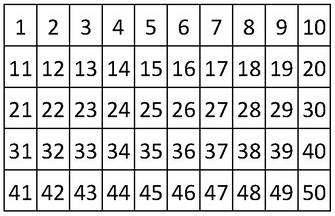 